RB digital – Sådan kommer du i gangFør du går i gang:Du skal være oprettet som låner i HvidovreBibliotekerneDu skal have adresse i Hvidovre KommuneSådan kommer du i gang:For at få adgang til RB digital skal du oprette en profil via browser på en PCGå ind på www.hvidovrebib.dk Klik på ”eBiblioteket”Klik på ”R” i alfabetmenuenKlik på ”RBdigital” og klik på linket ”RBdigital (ny bruger)” nederst på sidenIndtast nu dit CPR-nummer og din pinkodeKlik på ”Create New Account”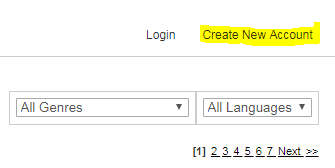 Udfyld felterne og klik på den blå “Create Account”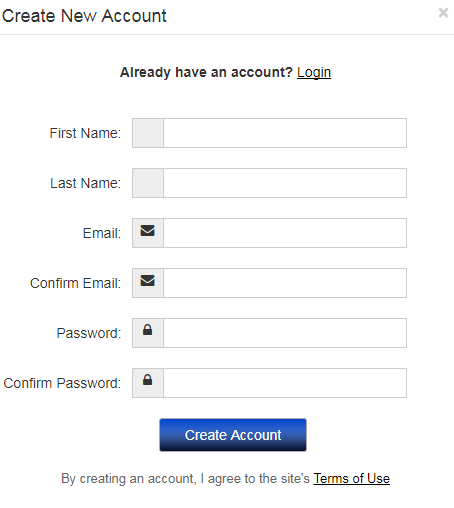 Nu er du oprettet og kan logge på RB digital, også app Du kan downloade RB digital app’en til din smartphone, tablet, iPhone eller iPadAndroid: Play ButikkeniOS: App StoreSådan logger du på RB digital app’enVælg ”Danmark” i menuen og indtast den emailadresse som du oprettede din profil med og klik på ”Next”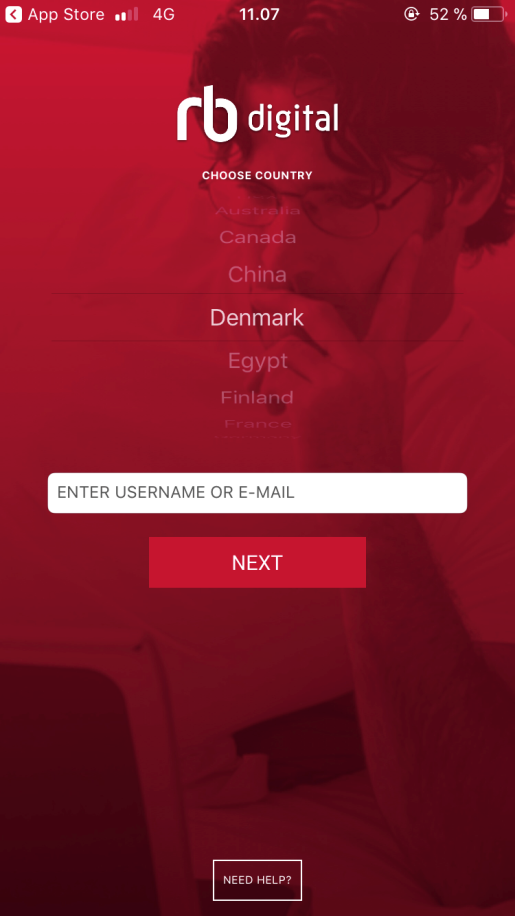 Indtast dit password som du oprettede din profil med og klik på ”Next”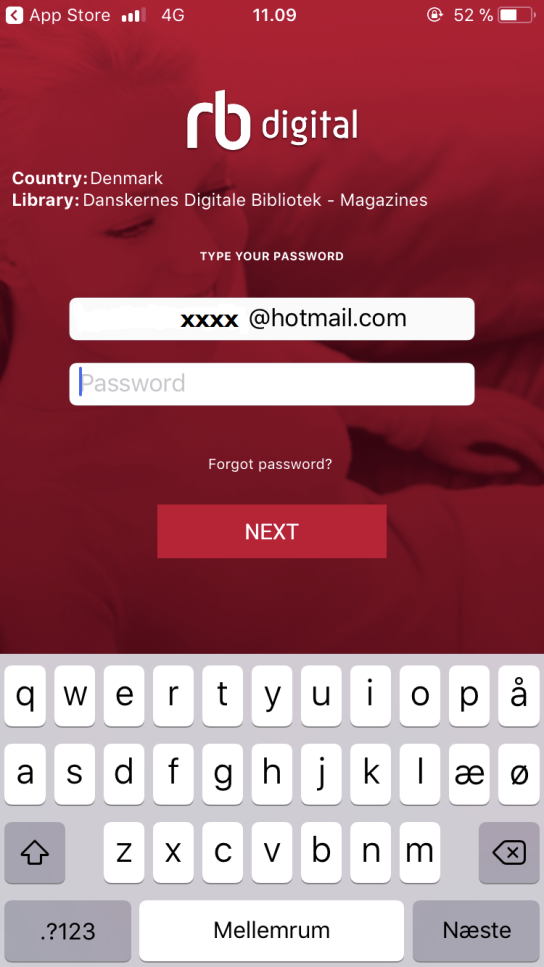 Nu er du logget ind på RB digital og kan frit gå i gang med at finde og læse magasiner, e- og lydbøger: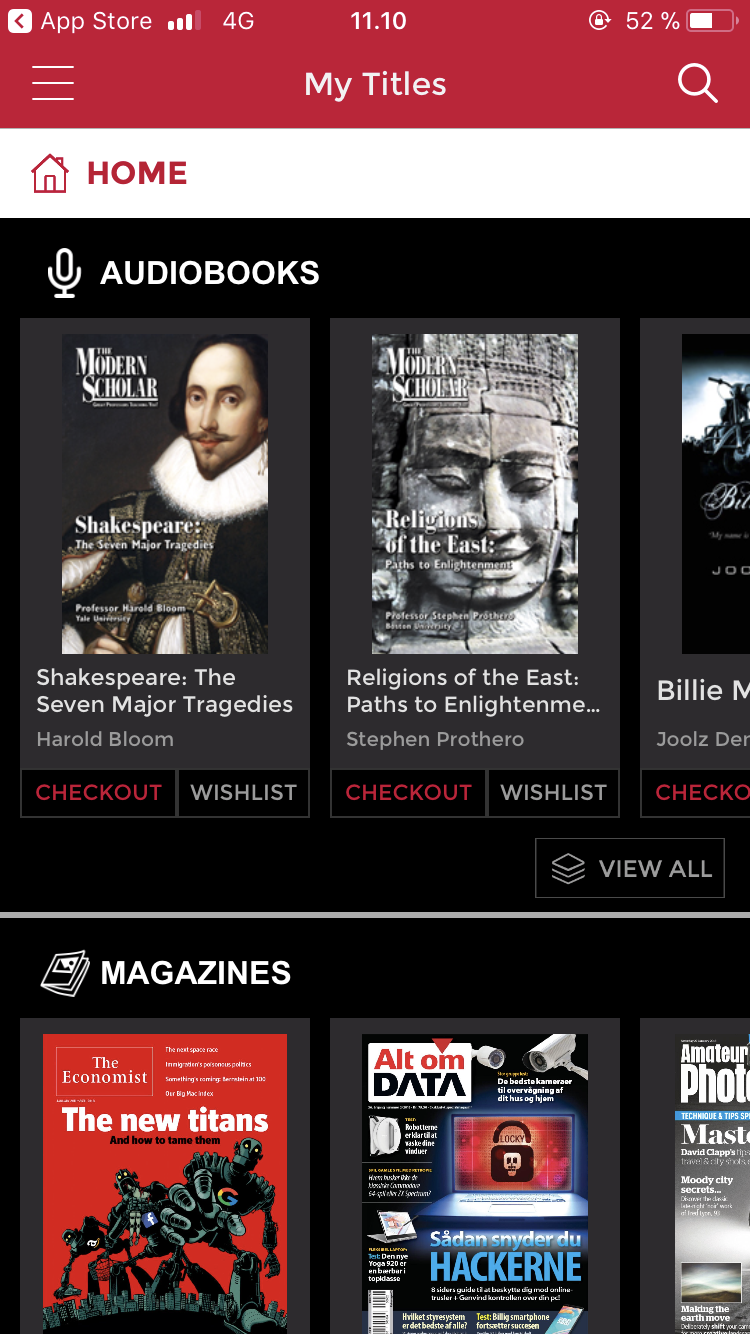 